GKI.271.1.2020.AZK                                                 	                               załącznik nr 2 do SIWZ 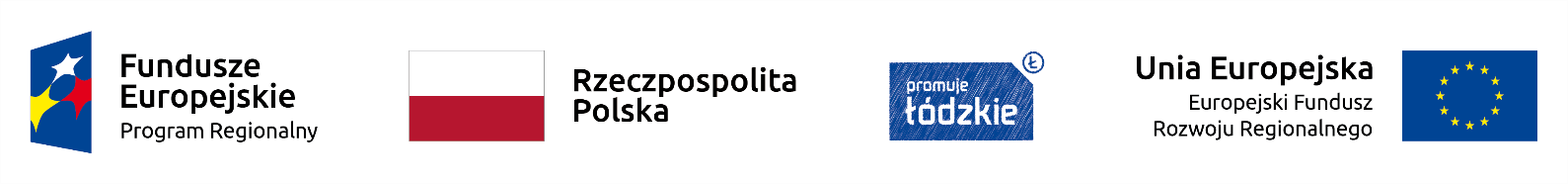 Formularz cenowyCzęść I zamówienia „Badania nawierzchni”Część II: „Demontaż i montaż kosza jednosłupowego”Lp.NazwaLiczba szt.Cena jednostkowa (zł)Wartość netto (zł)VAT(%)Wartość brutto1234567BADANIABADANIABADANIABADANIABADANIABADANIABADANIA1Przeprowadzenia badań nieniszczących potwierdzających projektowane parametry nawierzchni poliuretanowej zgodnie z wymaganiami normy PN-EN 14877:2014-02ŁĄCZNIEŁĄCZNIEŁĄCZNIEŁĄCZNIEDemontaż i montaż kosza jednosłupowegoDemontaż i montaż kosza jednosłupowegoDemontaż i montaż kosza jednosłupowegoDemontaż i montaż kosza jednosłupowegoDemontaż i montaż kosza jednosłupowegoDemontaż i montaż kosza jednosłupowegoDemontaż i montaż kosza jednosłupowegoLp.NazwaLiczba szt.Cena jednostkowa (zł)Wartość netto (zł)VAT(%)Wartość brutto12345671Demontaż oraz ponowny montaż kosza jednosłupowego z tablicą stalową, kratową, obręczą z siatką łańcuchową o wysięgu 165 cm wraz z tuleją montażową w wyniku wadliwie zamontowanej tulei montażowejŁĄCZNIEŁĄCZNIEŁĄCZNIEŁĄCZNIE